«Ваше здоровье – в ваших руках»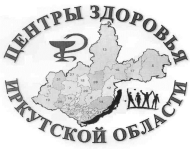                   Памятка для пациента:Что сделать, чтобы холестерин оставался в норме, а риск развития атеросклероза - низкимФакты об атеросклерозе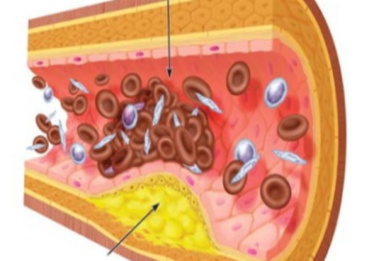 Инфаркт вызывает 39 процентов смертей в Российской Федерации, основная причина инфарктов – атеросклероз. Ежегодно в нашей стране регистрируется более 400 тысяч инсультов, основная причина инсультов – атеросклероз.  Существует около 250 факторов риска атеросклероза.По данным различных исследований известно, что снижение уровня холестерина на 10% приводит к снижению риска сердечно-сосудистых заболеваний на 20-50% и смертности.Атеросклероз – это образование в стенке сосуда бляшки, что приводит к уменьшению просвета сосуда и нарушению кровоснабжения жизненно важных органов, таких как сердце, головной мозг, почки.Проверьте себя, какие факторы риска атеросклероза есть у Вас:Вы курите (крайне опасный фактор);у Вас повышенное артериальное давление:(систолическое > .рт.ст., диастолическое > .рт.ст.);у Вас избыточная масса тела или ожирение;Вы ведете малоподвижный образ жизни;Вы часто испытываете эмоциональное перенапряжение;Вы употребляете большое количество алкоголя;Вы неправильно питаетесь;у Ваших родственников были инфаркты, инсульты;у Вас менопауза;у Вас несколько проявлений метаболического синдрома (ожирение; повышение уровня артериального давления; повышение сахара крови);у Вас заболевания: сахарный диабет, подагра, заболевания щитовидной железы.Определить общий холестерин:Сделать липидограмму, чтобы посмотреть состав холестерина крови:Обратиться к терапевту, чтобы он назначил другие виды обследования по показаниям, например, ультразвуковое исследование сосудов, ЭКГ, ЭХО-КГ и т.д. Не нужно пугаться, важно знать, что:Необходимо попытаться снизить уровень холестерина без медикаментов: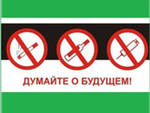 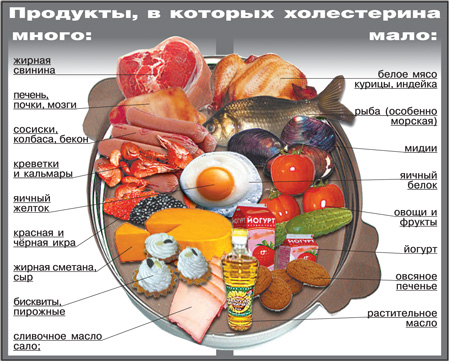 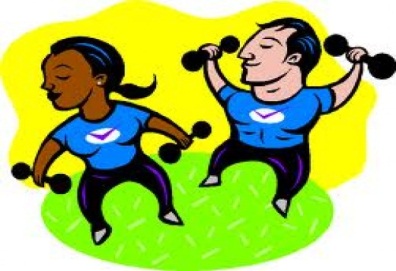 ОптимальныйПограничныйВысокийдо 5,2 ммоль/л (при сахарном диабете до 4,8 ммоль/л)5,2-6,2выше 6,2ПоказателиОптимальныйПограничныйПатологияХолестерин ЛПНПменее 3,43,4-4,0выше 4,0Холестерин ЛПВПвыше 1,40,9-1,4менее 0,9Триглицеридыменее 1,51,5-2,3выше 2,3Коэффициент атерогенностименее 2,62,6-3,5выше 3,5